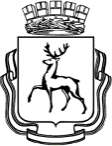 АДМИНИСТРАЦИЯ ГОРОДА НИЖНЕГО НОВГОРОДАДепартамент образованияМуниципальное бюджетное общеобразовательное учреждение «Лицей № 87 имени Л.И.Новиковой»ул. Красных Зорь, 14а г. Нижний Новгород, 603047, тел./факс (831) 224- 03- 82, e-mail:lyceum-87@yandex.ruИнформация о действующих экспериментальных площадкахФедеральная  инновационная площадка «Воспитательное пространство образовательной организации как ресурс формирования интереса лицеистов к научно-техническому творчеству» (приказ министерства образования и науки РФ «О федеральных инновационных площадках» от 17 декабря 2017 г. № 1206, приказ министерства просвещения Российской Федерации «О федеральных инновационных площадках» от 18 декабря 2018 г. № 318), работа проблемой: «Моделирование структуры воспитательного пространства образовательной организации на основе открытости и незавершенности ситуаций-событий как альтернативного ресурса виртуальной социализации «детей цифровой эры».Экспериментальная площадка Института стратегии развития образования Российской академии образования (свидетельство № 2017/07 от 1 марта 2017 г., действительно до 31 декабря 2019 г.), работа над проблемой: «Теоретические и методические основы подготовки будущих педагогов к воспитанию и профориентационной деятельности в системе общего и дополнительного образования».Экспериментальная площадка Института стратегии развития образования Российской академии образования (свидетельство № 2019/02 от 1 февраля 2019 г., действительно до 31 декабря 2021 г.), работа над проблемой: «Потенциал предшкольной подготовки для формирования готовности к овладению функциональной грамотностью в начальной школе».Заместитель директора по НМР                               М.А. Крылова 28.05.2019